 VA AWWA
14805 Forest Road, Suite 210
Forest, VA 24551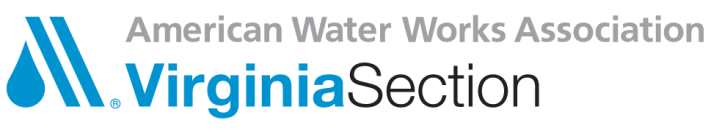 geneva.hudgins@vaawwa.orgHerbert W. Evans Jr, Distinguished Service Nomination FormThis award, established in 1966 as the Distinguished Service Award, is given by the Section to acknowledge the demonstrated activity of a member of AWWA who has contributed outstanding participation, counsel, and progressiveness to the Virginia Section.  In 1997, the Board of Trustees renamed the award in memory of a devoted AWWA member, Herbert W. Evans, Jr., who died in 1996.Nominations are to be submitted online: https://vaawwa.org/305562/Page/herbert-w.-evans-jr.-distinguished-service  This e-mail address is being protected from spambots. You need JavaScript enabled to view it Nomination Date: ________________Nominee Information					Full Name: 							    Title:  					Company: 													Mailing Address:  												Contact Number:  					Contact Email: _____________															Eligibility/Justification  Please provide details of nominee’s distinguished service below: Nominator(s) InformationContact Name:  												Company:  													Contact Number:  					Contact Email: _____________			